ПРОЄКТ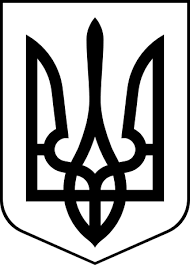 ЗДОЛБУНІВСЬКА МІСЬКА РАДАРІВНЕНСЬКОГО РАЙОНУ РІВНЕНСЬКОЇ ОБЛАСТІвосьме  скликанняР І Ш Е Н Н Явід 12 квітня 2023 року                                                                                  № Про затвердження звіту про виконання бюджету Здолбунівської міської територіальної громади    за І квартал 2023 року                Керуючись частиною четвертою статті 80 Бюджетного кодексу України, пунктом 23 частини першої статті 26 Закону України «Про місцеве самоврядування в Україні», розглянувши рішення виконавчого комітету Здолбунівської міської ради від 10 квітня 2023 року № ___ «Про виконання бюджету Здолбунівської міської територіальної громади за І квартал 2023 року, Здолбунівська міська радаВ И Р І Ш И Л А:Затвердити звіт про виконання бюджету Здолбунівської міської територіальної громади за І квартал 2023 року:По загальному фонду:по доходах – в сумі 277 177 769 гривень, по видатках  у сумі 75 262 558 грн з перевищенням доходів над видатками у сумі 201 915 211 гривень.По спеціальному фонду:по доходах у сумі  4 665 085 гривень;по видатках у сумі 32 447 493 грн. з перевищенням  видатків на доходами у сумі 27 782 408 гривень.Міський голова                                                                 Владислав СУХЛЯК